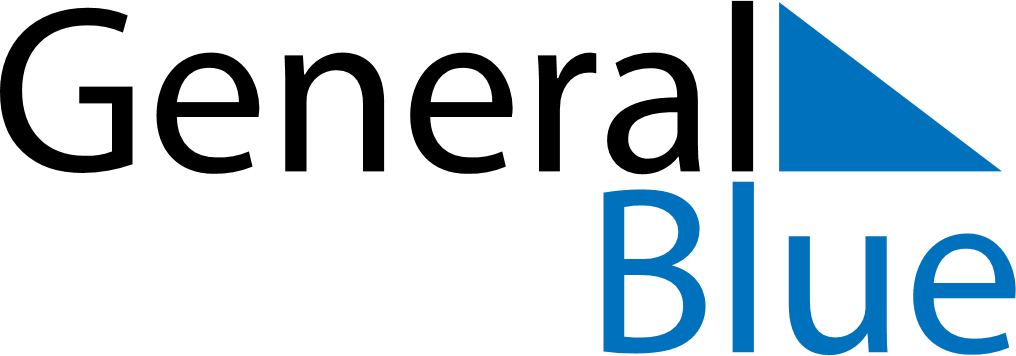 Weekly Meal Tracker October 13, 2019 - October 19, 2019Weekly Meal Tracker October 13, 2019 - October 19, 2019Weekly Meal Tracker October 13, 2019 - October 19, 2019Weekly Meal Tracker October 13, 2019 - October 19, 2019Weekly Meal Tracker October 13, 2019 - October 19, 2019Weekly Meal Tracker October 13, 2019 - October 19, 2019SundayOct 13MondayOct 14MondayOct 14TuesdayOct 15WednesdayOct 16ThursdayOct 17FridayOct 18SaturdayOct 19BreakfastLunchDinner